COCKBURN FREMANTLE PISTOL CLUB Inc                                 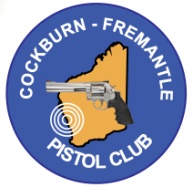 CLUB RANGE RULES				Vers:2.07 4/12/20231  INTRODUCTIONThe Cockburn-Fremantle Pistol Club Inc, (the "Club") is an incorporated, not-for-profit pistol shooting club located at 886 Warton Road, Treeby WA 6164. The name of the location is the "Cockburn Fremantle Pistol Club Range" (the "Range"). The Club is administered by an elected Management Committee and is affiliated with the West Australian Pistol Association Incorporated ("WAPA"). The following rules apply and must be complied with for all shooting activities at the Cockburn Fremantle Pistol Club Range. 2  GENERAL REQUIREMENTSAll persons, inclusive of Club members, visitors and guests, entering the Cockburn Fremantle Pistol Range are required to comply with the Range rules given below as applicable. The Club Constitution and Club Bylaws provide for penalties to be applied for non compliance with the Club Range Rules.A member or visitor to the Club who is subject to an enforceble order, in particular a Violence Restraining Order (VRO) and/or a Firearm Prohibition Order (FPO) shall not be permitted access to any firearm for any reason while on the CFPC range.The Club operates under the conditions of a registered "Noise Management Plan" and specific rules are in place to minimise noise emissions from Club premises. Strict compliance with these noise management requirements is mandatory. Comply with all signage displayed on the Club premises.The RED range flag at the entrance gate must be raised and displayed at all times live fire shooting is being conducted. The flag must be lowered at the end of all live fire shooting.All members must wear and display their annually issued, Club Personal Identification Badge while on the Club premises. Members who do not display or produce their badge when so requested shall be required to leave the Club premises.All persons entering the Club premises whether members or visitors, must place themselves under the control of the Range Officer or his/her assistants and must at all times comply with their lawful directions, instructions and rules of safety. All members may be called upon to perform the duties of a Range Officer.Upon arriving at the Club premises, all members must sign the member attendance register and all visitors, including non-shooting visitors must sign the visitors attendance register. Both registers are located in the main Club room.Visitors and guests must be issued with and must wear a Club visitor badge at all times while on Club premises.An unlicensed visitor wishing to shoot shall first complete and sign a Visitor Declaration Form, be instructed in firearms safety and be under the direct control of an experienced licensed shooter at all times while handling a pistol.Covered footwear shall be worn by all shooters whilst shooting. Thongs, scuffs, sandals or bare feet are not permitted while shooting. All shooters must assist in range operations, e.g. scoring, patching, replacement of targets and range cleanliness.3 SHOOTING DAYS AND TIMES (From Club Bylaws)RANGE OPEN - for live fire shooting - Monday to Saturday inclusive - 8.30am to 7.00pm. Sunday and Public Holidays- - 9.30am to 7.00pm. Note that the club operates under a "Noise Management Plan" so live fire shooting outside the above times is STRICTLY PROHIBITED - penalties apply for non compliance. Air pistol may be shot outside the hours stated above on any day.RANGE CLOSED - Live Fire shooting is totally prohibited ALL DAY Christmas Day , ALL DAY Easter Friday, and until 1.00pm ANZAC Day.MATCH START TIMES - Refer to the annual Club Shooting Calendar for detailed live fire and air pistol competition match days and times.  Calendar live fire match start times are 9.30am and 1.00pm. Calendar listed matches take precedence over practise and informal matches. RANGE ALLOCATION - Air Pistol matches are conducted within indoor Range A only. Air Pistol training is permitted in the designated air pistol training area. All live fire shooting is conducted on Ranges C, D, E, F, G and H. Range B is closed to all shooting. No Club shooting or practice is permitted during Club hosted State Championships or busy bees. During Club hosted Open competitions which may only require limited use of the various ranges, the Club management committee may permit Club member shooting or practice on designated ranges which will not adversely affect the Open competition. 4  AMMUNITION RESTRICTIONS (From Club Bylaws)Ammunition used on this range other than for Black Powder shall not exceed the following Power Factor (PF) values where PF = Weight of projectile in grains times velocity in feet per second (at 2.4m to 3m from muzzle - PA NRC001 rules). Power Factor not to exceed 140,000 on Ranges G and H, and 130,000 on Ranges C, D, E and F.The maximum load charge for all Black Powder pistols is 20 grains. Note that some factory loaded and or commercially reloaded ammunition may exceed these Power Factor limits. If it is intended to use this type of ammunition it must first be chronographed and checked for compliance by the Club Captain or the designated testing officer before it may used anywhere on any ranges. Use of MAGNUM loaded ammunition is not permitted.Use of PART or FULL METAL JACKETED rimfire and/or centrefire ammunition is strictly prohibited on the Range. If in doubt refer the suspect ammunition to the Club Captain for assessment.Refer to the Extract from Club Bylaws below for further detailed information.5  SAFETY RULESAll persons on Club premises shall comply with these rules, the Club Bylaws, and the West Australian Pistol Association Inc, Regulations - "Association Safety Rules" as stated below.Any holster used on the Range must comply with Pistol Australia Holster Regulations -  NRC002.Extracts from Club Bylaws of 13 May 2013, Sections 6 and 7, and WAPA Regulations of 11 June 2018, "Association Safety Rules, Section 17" follow:-"SECTIONS 6 AND 7 FROM CLUB BYLAWS6   FirearmsAll members wishing to purchase pistols must make an application on an approved Pistol Application Form, submitting the application form to the Secretary (ONLY SUITABLE PISTOLS WILL BE APPROVED).  The application will then be considered at the next regular monthly Committee of Management meeting, and be subject to scrutiny by the Committee as to the applicant’s ability to safely use the firearm applied for and their suitability for the matches being shot. If the applicant is not able to use, or is not experienced in ammunition reloading for the firearm applied for, they will be required to undergo instruction in its use and how to reload before being allowed to use the firearm unsupervised or in a Club Competition.  The applicant will be notified in writing of such conditions and the instructor will be appointed by the Committee.Only cased firearms are allowed in the club rooms, except as per regulations for coaching purposes and or with committee member permission.  During Opens, State and National Championships, no cased or uncased firearms are permitted in the club rooms.All firearms are to remain cased or in a soft case on the range except when under the direction of the appointed range officer, i.e.: when preparation time is announced.  All firearms are to be taken to the firing line in their cases and only removed at the firing line pointing down range (toward the target) and placed in a safe condition.Any repairs / adjustments or sight blackening etc before the firearm is on the firing line can only be done in a nominated 'safe area’.No holstered firearm is to be worn when transiting between Range G and H.7   Noise AbatementAll members and visiting shooters be conversant with, and comply with, the current noise abatement conditions governing the shooting activities of the Cockburn-Fremantle Pistol Club, as stipulated in the “Noise Management Plan” dated 5 May 2011 contained in the Lease Documents approved by the City of Cockburn on 30 June 2011.  Any person or person’s found to be in-breach of the said conditions as set out and summarized in Clauses 7(b) to 7(m) inclusive, in whole or in part, will, as a result of their actions, be in breach of the Club By-Laws and render themselves responsible for any financial loss, restrictions, and or loss of amenities ordinarily enjoyed by Club Members.These conditions do not apply to any air / gas powered pistols of .177 calibre fired within the confines of Range A.Range B is closed to all live firing. All live firing shall be carried out from the marked positions within all insulated booths on all ranges.  The discharge of any firearm in the open or outside of an insulated booth on the Club premises is prohibited.No metal jacketed, semi jacketed or Magnum load ammunition are allowed to be fired on any Range at the club. Factory loaded ammunition with lead projectiles only may be used on the Club ranges provided the Power Factor of the ammunition does not exceed the limits specified under Clauses 7(g) and 7(h). Power Factor (PF) shall be calculated as follows:- PF = M x V, where M = projectile weight in grains and V = projectile velocity in feet per second, measured within three metres from the muzzle.The maximum power factor of any hand-loaded or factory loaded ammunition used on Ranges G and H shall not exceed 140,000.The maximum power factor of any hand-loaded or factory loaded ammunition used on Ranges C, D, E, and F shall not exceed 130,000.Black Powder pistols shall be restricted to a maximum powder load of 20 grains.On Range G, 22.85m, 13.7m, 9.15m and 6.4 positions are open to all calibres between and including .22 rimfire to.45 calibre, provided shooting is carried out within and to the rear of the mobile acoustic booths. Parking positions for the booths shall be as marked on the booths and rails at the respective shooting positions.No firearms, other than pistols between the calibre of .177 to .45 calibres inclusive, shall be discharged on the club premises.Live fire shooting is only permitted from 8.30am to 7pm on Monday to Saturday and 9.30am to 7pm on Sundays and Public Holidays. Live fire shooting outside these hours is totally prohibited. Air pistol on Range A is permitted at all hours.Live fire shooting is totally prohibited all day on Christmas Day and Easter Friday and no shooting on ANZAC day before 1pm.  Air Pistol on Range A can be shot on any daySECTION 17 -  ASSOCIATION SAFETY RULES 17.1 GENERAL RULESA copy of these rules shall be prominently displayed on all WAPA ranges.All new shooters, prospective members, or visitors will be given instructions on handling, sighting and firing of a Pistol and instructions on Safety Rules 17.1(d) to (k) inclusive.An experienced shooter shall stand with or close behind each novice shooter, until the Club Captain or his delegate considers that the novice is safe to be left under the control of a Range Officer during normal competition.Any person seeing anything relating to shooting that they consider unsafe shall immediately report same to the Range Officer, Club Captain or person holding official Club or WAPA positions.Eye protection must be worn during shooting on all ranges.Ear protection must be worn during shooting on all ranges except for Air Pistol matches.No pistol shall be pointed at any person. The only exception shall be at any WAPA sanctioned seminar and under the immediate supervision of a member of the State Coaching Council. The pistol shall be clearly demonstrated to be "safe" to all those in attendance.When at the firing line, the pistol must at all times point down the range towards the butts. At no time shall the pistol point to the rear, to the side or above the butts.No pistol shall be removed from the firing line until it has been checked and cleared by the Range Officer. No pistol may be uncased unless in a safe area, under the control of a Range Officer or Jury member, under the control of a Coach, Club Instructor or Club Trainer during a coaching session or on a range during practice or competition.Any person has the right to call "CEASE FIRE" or "STOP" if in their opinion a dangerous situation is imminent.At The "CEASE FIRE" or "STOP" command, all shooters shall immediately cease fire, unload and open the action of the pistol.Any person creating a dangerous situation or handling Pistols in a dangerous manner either on or off the firing line shall be liable to be penalised.Any ammunition used must be loaded within safe limitations for the handgun used  and approved for use on the range.All pistols and magazines, when not on the firing line, shall not be loaded with live ammunition, blanks, dummies, empty cartridge case or any other device that could be seen to be live ammunition. This does not preclude the use of safety plugs. When three or more persons are shooting together a Range Officer who is not shooting must supervise them.ISSF/NRA/WA1500/Pistol Australia Regulations as adopted by PA shall read as part of these rules, but where these rules are at variance with MATCH REGULATIONS the WAPA Rules shall be the accepted rule at Club level.17.2  ISSF MATCHESNo pistol or magazine shall be loaded until the Range Officer gives the "LOAD" command.On the command "UNLOAD" or "CEASE FIRE", all pistols must be unloaded with magazines removed and the action open, all magazines unloaded, flag inserted into the breach and pistol and magazine then placed on the bench.No Person unless under the immediate supervision of the Range Officer and/or Referee shall be within one metre of the firing line while any persons are forward of the firing line.A pistol may only be put down only after all cartridge(s) and/or magazine is removed and action open. Air or gas pistols must be made safe by opening the cocking handle and/or loading port.Any shooter who touches a pistol or magazine, except to unload them, without the permission of the Range Officer, after the command "STOP" or "UNLOAD" may be disqualified.17.3 SERVICE, WA1500, ACTION PISTOL MATCHES	[Note: Action Match not applicable to the Cockburn Fremantle Pistol Club Range]Suitable eye protection must be worn by all persons in the vicinity of the firing line during the conduct of the match.No pistol shall be loaded until the appropriate "LOAD" command is given by the Range Officer.      During competition for WA1500 Match:      Only after the command "6 ROUNDS, LOAD AND HOLSTER" may a competitor load and holster the pistol.      During the match after the command "UNLOAD AND SHOW CLEAR" the pistol must be unloaded and once cleared by the Range Officer the competitor must holster the pistol. It must not be removed until the next "~~LOAD~~" command.      During competition for Action Match	Not applicable to Cockburn Fremantle Pistol Club Range.During competition for Service:Once the command "LOAD" has been given a competitor may load and assume the appropriate start position.On the command "UNLOAD" at the end of each series the pistol must be unloaded with the action open and magazine removed.After the last series of the competition, all magazines must also be emptied. Once cleared by the Range Officer the pistol must be cased or bagged before moving from the last position.No pistol may be handled while any person is forward of the firing line.During preparation time loading of magazines/speed loaders is permitted. Only with permission and under the supervision of the Range Officer may magazines/speed loaders be loaded whilst persons are forward of the shooting line.During the course of the competition unloaded pistols may be carried in a holster while under the control of the Range Officer or Chief range Officer.Loaded Pistols may be holstered only during and in accordance with the course of fire and under the direct control of the Range Officer.Competitors must have successfully completed an approved PA safe handling holster course and have possession of a current holster proficiency card prior to holstering a loaded pistol for either practice or in competition.Cross draw and shoulder holsters are not permitted.17.4  BLACK POWDER MATCHESAfter a misfire the pistol must be pointed in a safe direction for at least 5 seconds for a revolver and 15 seconds for a single shot pistol.On the command "STOP" or "CEASE FIRE" pistols must be placed in either half cock or other safe position and then discharged in a safe direction under the direction of the RANGE Officer.All competitors, officials and spectators must wear safety glasses or other approved eye protection during loading and shooting.No smoking or naked flames are permitted within 10 metres of the firing line.During shooting, caps and powder must be covered.Special rules permit loading on a rear bench while people are forward of the firing line. This is only permitted for the Rapid Fire stage of 25m Match and only when supervised by a qualified Range Officer.17.5  SINGLE ACTION DISCIPLINEAn experienced Black Powder Range Officer must supervise Single Action Discipline matches where participants are using cartridges loaded with black powder.17.6  METALLIC SILHOUETTE MATCHESNot applicable to the Cockburn Fremantle Pistol Club Range.17.7  SAFE HANDLING AREANo live ammunition may be taken into a Safe Handling Area.Pistols may not be loaded with dummy rounds or empty cases.[End of Association Safety Rules]"By Order of the Club Management Committee 4 Dec 2023   [Revised  4 Dec 2023 - 1b) VRO and FPO restrictions added]                                  